PLANINSKI POHOD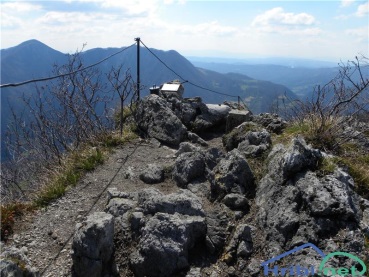 KDAJ: nedelja, 8. maj 2016 KAM:  KOPITNIK (910 m) PREVOZ : avtobus  LezeSTROŠKI PREVOZA:  7,5 EUR DENAR PRINESI ZRAVEN NA AVTOBUS, KJER BOŠ DOBIL RAČUN!ODHOD:     	  Sv. Trojica – 7. 15 (na avtobusni postaji) Benedikt – 7.30  (pred šolo) ZAŽELJENA POHODNIŠKA  OPREMA:   boljši tenis copati, rezervna oblačila, pohodne palice, hrana, pijača iz nahrbtnika in seveda dobra volja.Ne pozabi: planinski dnevnik za ŽIG.Opis poti:Sv. Trojica – Benedikt- Celje – Rimske Toplice -  (avtobusni prevoz – 1 h 45 min) Start: 9. 15 - V Rimskih Toplicah začnemo s pohodom, mimo cerkve Lurške Marije Božje, skozi naselje, nato pa skrenemo levo na označeno gozdno stezo. Do vrha je pot mestoma strma in speljana po gozdovih, jasah in pašnikih (2 h hoje).Prihod do koče  na Kopitniku 11. 30  – počitek – žig.V manjših skupinah se bomo podali na vrh Kopitnika.Povratek v dolino -  14. 15 uri - možna krožna pot*Pot je lahka, na delih malce strma in primerna za vse pohodnike. Prihod v  Sv. Trojico med 15. 45 in 16.15.  Starši, ki niste člani PD se žal ne morete udeležiti pohoda. V primeru zelo slabega vremena bo pohod prestavljen!Prijavite se do četrtka, 5. 5.  2016 ali do zapolnitve sedežev na avtobusu, mentorici planinskega krožka ga. Marti Jemenšek.( Tel: 031 – 404 – 390)PRIDITE, SKUPAJ BOMO PREŽIVELI LEPO NEDELJO!Odreži _ _ _ _ _ _ _ _ _ _ _ _ _ _ _ _ _ _ _ _ _ _ _ _ _ _ _ _ _ _ _ _ __ _ __   Spodaj podpisani(a) prijavljam svojega otroka ________________________________________________________________ razred, da se bo udeležil pohoda na KOPITNIK,  ki bo v nedeljo, 8. maja 2016, v spremstvu vodnikov PD Hakl  in mentorice Marte Jemenšek in Melite KramebrgerPohoda se bo udeležil še ___________________, ki je član PD.(starši, brat, sestra….ustrezno vpiši)Podpis staršev: ________________			Marta Jemenšek